Mercedes Sprinter 20 + 1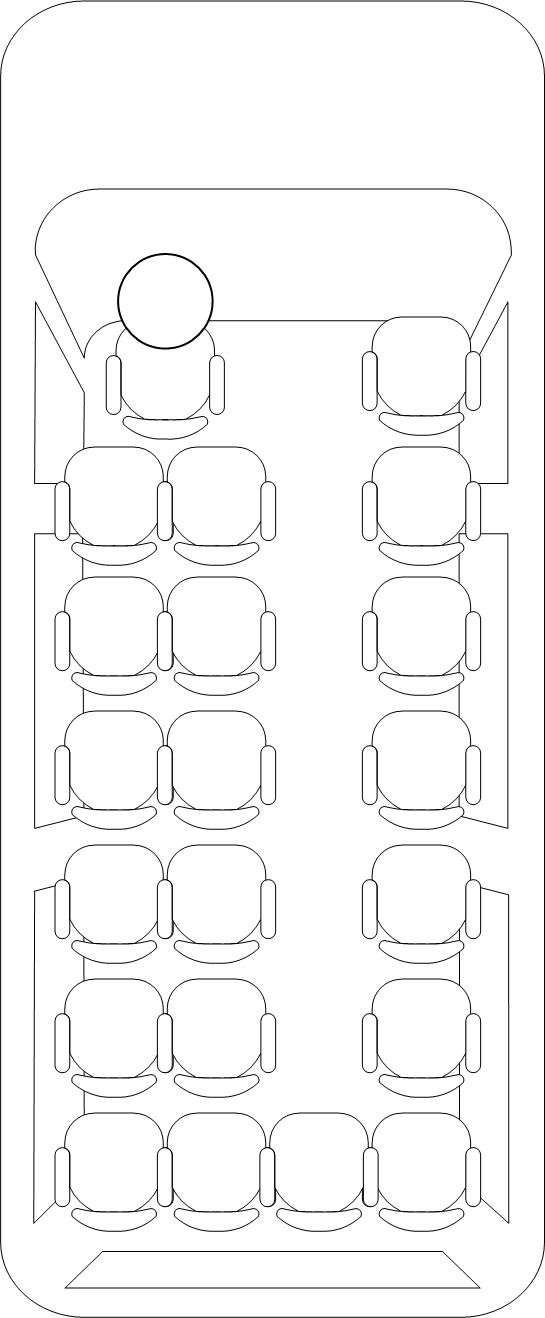 Uwagi:12345678910111213141516171819201234567891011121314151617181920